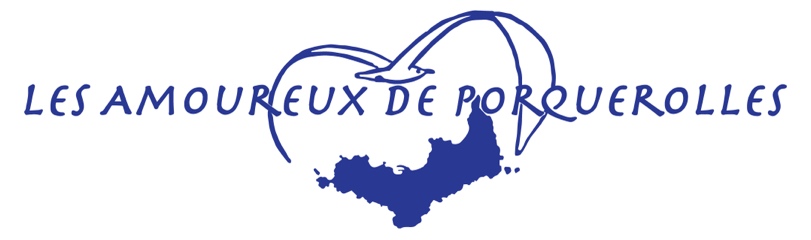 __________________________________________________Lettre d’information - n°2/2022 - 8 avril 2022__________________________________________________NOUVELLES DE LA VIE DE L’ASSOCIATIONPendant le 1er trimestre 2022 l’association a poursuivi ses activités en ligne avec les 4 objectifs fixés pour cette année (cf. Lettre d’information n° 1/2022 du 5 janvier) :Veille des projets qui ont, ou peuvent avoir, un impact sur la vie de PorquerollesSuivi des mesures de régulation de la fréquentationParticipation au programme d’action des 5 thématiques de Smilo                                « Quelles perspectives pour l’avenir de Porquerolles ? Veille des projets qui ont, ou auront, un impact sur la vie de PorquerollesPoursuite de la participation de l’association aux concertations sur les projets en cours. Cette participation se fait de plus en plus en liaison étroite avec les autres associations de l’île.Principaux dossiers en cours : Mise en œuvre de la canalisation sous-marine pour l’alimentation de Porquerolles en eau potable Vous avez été nombreux à envoyer vos observations à l’enquête publique sur le site de la Préfecture. Merci.Le commissaire enquêteur a remis le 24 mars un avis favorable, permettant de préparer la pose de la conduite sous-marine pour une mise en service avant la saison estivale 2023.Les avis des 17 autorités publiques concernées sont tous favorables, avec pour certaines quelques demandes techniques complémentaires. Sur les 201 observations émanant du public, seules 5 sont réservées et 2 défavorables.  Le collectif des associations de Porquerolles a proposé de rencontrer les deux associations du continent opposées au projet - en raison les impacts de la pose de la conduite pour les herbiers de posidonie - pour voir comment concilier au mieux la sécurité de l’approvisionnement de l’ile en eau potable et la protection de la posidonie.Consultations sur l’aménagement du port et de ses interfaces avec le villageUne première réunion des associations avec les prestataires chargés du projet s’est tenue le 24 mars. Elle a permis de faire état des attentes des Porquerollais et des usagers du port. Pour ne pas reproduire les erreurs de la gare maritime de la Tour Fondue, les associations ont demandé à ne pas être limitées à une simple consultation, mais à être impliquées dans une véritable concertation tout au long du projet et de sa réalisation. La demande d’avoir un représentant au comité de pilotage du projet, où figure également l’Adjointe spéciale, a été acceptée. C’est Isabelle Rossi qui représentera le collectif des associations.Prochains ateliers : 5 mai, 23 juin, fin septembre. Concertation sur l’organisation du mouillage autour de l’île de PorquerollesLe Parc national a engagé depuis juin 2021 une concertation sur cette future organisation des mouillages, avec trois groupes thématiques : « Pêche, plongée, plaisance », « Tourisme et transport, « Vie locale porquerollaise ».Ce projet vise principalement à assurer la préservation des herbiers de posidonie. Il contribuera également à mieux réguler la fréquentation des rivages par les bateaux de plaisance.Les observations recueillies sont croisées avec les enjeux écologiques et paysagers du territoire. Une première synthèse sera présentée fin avril à chacun des groupes thématiques.Conseil économique, social et culturel du Parc nationalLes 4 commissions ( Tourisme durable, éducation à l'environnement, culture  Usages en mer et milieux marins »  Espaces naturels, agriculture et forêt  Développement durable du territoire et valorisation du patrimoine) ont commencé à travailler sur leurs thématiques respectives.Suivi des mesures de régulation de la fréquentationRégulation de la fréquentation :  Les mesures qui seront mises en place pour cet été ne sont pas encore connues. Les nouvelles possibilités de contrat des résidents secondaires et des usagers annuels du port, pour le parking de la Tour fondue n’ont pas été communiquées par la Métropole, qui a repris en janvier la gestion de l’ex-parking IndigoSuivi de l’expérimentation de régulation du nombre de vélosAprès concertation avec les loueurs de vélos, le conseil d’administration du PNPC a validé une réduction de 3% du nombre de cycles autorisés en 2021 à circuler en cœur de parc. 74 marques « L » seront restituées par les loueurs.Le marquage des vélos des habitants et résidents non effectué en 2021 est encore possible. Se présenter à la maison du Parc (Jardin Emmanuel Lopez).Les 9 loueurs de vélos de l’île viennent de créer l’« Association vélos nature ».Participer au programme d’action des 5 thématiques de SmiloLe comité insulaire Smilo qui réunit les représentants des associations et des activités de l’île avec les référents techniques de la Mairie, de la Métropole et du Parc national a repris ses travaux le 17 mars, après trois années d’interruption en raison du Covid.Le réseau international Smilo compte maintenant 46 îles dans 20 pays.Principaux points traités pour chacune des 5 thématiques :Eau et assainissementMise en oeuvre de la canalisation sous-marine d’eau potable.Les travaux commenceront juste après la saison estivale 2022, pour se   terminer avant la saison 2023. Cette mise en service devra s’accompagner de la poursuite de mesures de régulation de la consommation d’eau, à la fois par les principaux utilisateurs et par l’ensemble des particuliers.Elle devra également s’accompagner du maintien des niveaux de la nappe phréatique et l’entretien des systèmes d’infiltration.Remplacement de la station d’épuration.La nouvelle station doublera la capacité de traitement journalier et disposera d’un traitement biologique des graisses. Les travaux seront engagés après la saison 2023.La station actuelle continuera à fonctionner pendant les travaux d’installation de la nouvelle station.Les eaux usées traitées par la station sont ensuite décantées dans les trois bassins du lagunage du Parc national pour permettre leur utilisation dans l’irrigation des vergers du Conservatoire botanique national méditerranéen.DéchetsTri sélectif.Le réaménagement des points de collecte du village commencé fin 2021 sera complété cette année.Il a été accompagné d’une communication visuelle sur les consignes de tri sélectif à Porquerolles.Cette communication sur les nouvelles consignes devra être poursuivie auprès des habitants, des usagers du port et des touristes.Zéro plastique.25 commerçants de Porquerolles, Port-Cros et du Levant ont participé à l’opération Smilo de remplacement des objets à usage unique en plastique par des objets en canne de Provence. 35 000 objets ont été fournis (cuillères, pailles, touilleurs).500 kits pique-nique zéro plastique ont été fournis par le Parc national.Une campagne de sensibilisation des touristes a été réalisée avec Sittomat.Déchets végétauxUne étude va être engagée avec Smilo pour le traitement et la valorisation des déchets végétaux de l’île. Elle vise à arrêter le brûlage ou le transport vers le continent de ces déchets et de permettre leur réutilisation sur l’île pour les vignes, les vergers, le maraichage, et les jardins. CompostageUn petit groupe de travail étudie la mise en service de composteurs individuels ou collectifs pour le traitement des déchets organiques.Énergie – ClimatRénovation énergétique du HameauCe programme vise principalement à réduire les besoins énergétiques de 45% de l’ensemble des bâtiments, à réduire les émissions de gaz à effet de serre, et à produire de l’énergie renouvelable.Les travaux démarrent en avril 2022 par le désamiantage des toitures. Ils dureront trois ansCes actions vont de l’isolation des bâtiments au remplacement du chauffage au fuel par une pompe à chaleur, en passant par l’installation de panneaux photovoltaïques, l’eau chaude solaire, etc.Les expériences acquises pourraient servir aux améliorations à apporter sur d’autres bâtiments de l’île.Panneaux solaires de la zone artisanaleLe projet, s’est heurté depuis 15 ans aux exigences successives de l’architecte des bâtiments de France. Un permis de construire a finalement été obtenu récemment, mais uniquement pour une partie des bâtiments. Ces panneaux couvriraient 50% des besoins. La réalisation étant à la charge des commerces de la zone d’activité il faut maintenant obtenir l’accord de tous, et trouver des subventions pour compenser l’augmentation des coûts.Diagnostic énergétique Le plan d’action tiré des conclusions et propositions de l’audit réalisé en 2018, est toujours en attente de validation par la Métropole.Urgence climatiquePorquerolles, comme toutes les petites îles, est exposée aux impacts du dérèglement climatique. Elle est aussi parmi les plus inactives pour la lutte contre les causes de ce dérèglement, comme pour les mesures d’adaptation à ces impacts. Il est nécessaire que le comité insulaire inscrive ces deux questions à l’ordre du jour de sa prochaine réunion.  PaysagesSchéma d’aménagement du port : voir 1.2.BiodiversitéOrganisation du mouillage autour de l’île de Porquerolles : voir 1.3.« Quelles perspectives pour l’avenir de Porquerolles ? »Une table ronde est proposée avant l’été aux instances de gouvernance de l’île (Mairie de Hyères, Métropole TPM, Parc national, Préfecture) pour débattre autour de cinq propositions :Définir une stratégie partagée par l’ensemble des acteurs pour Porquerolles à l’horizon 2050Mieux prendre en compte le caractère distinctif du cœur de parc national (terrestre et maritime)Promouvoir une nouvelle politique du tourismeSortir de l’inaction face au dérèglement climatiqueAdopter une gouvernance transversaleIl a été demandé aux associations de l’île d’apporter leurs avis sur ces propositions.La synthèse sera envoyée aux intervenants avant la table ronde.Week-end à l’île Saint-Honorat20 personnes de l’association participeront au week-end de rencontre avec l’île Saint-Honorat, partenaire du réseau Smilo, les 7, 8 et 9 mai 2021, dans le cadre des relations inter-îles.________